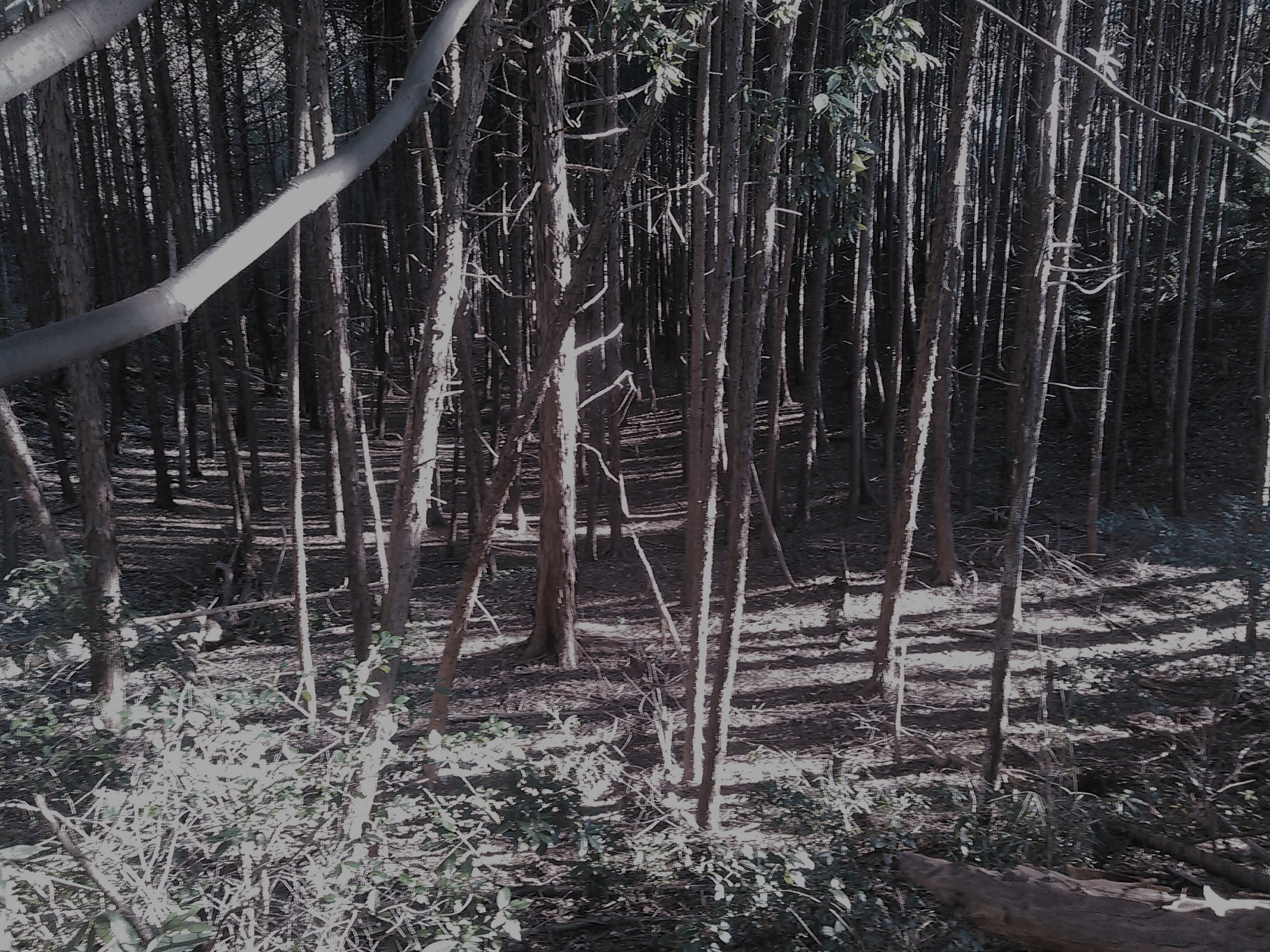 開催日2019年2月14日（木） 雨天決行、荒天中止運営齋藤佑樹（早稲田大学４年）会場テレイン内青空会場です → Googleマップ交通■公共交通機関□JR矢板駅から徒歩3.8km□JR野崎駅から徒歩2.7km■自家用車	日新多目的グランド駐車場が利用可能です　	駐車場そばにはトイレがございます	　→ Googleマップタイムスケジュール（予定）■9:00　開場■14:30 撤収開始使用地図日本学生オリエンテーリング連盟所有「矢板日新」 縮尺1:10,000 等高線間隔5mJSOM2007準拠（コース記号のみISOM2017）参加費■事前申込　　   　　  　   　　　 1,800円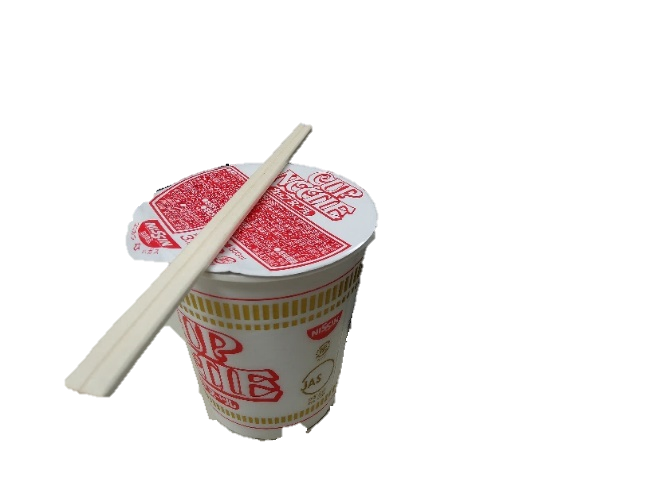 ■当日参加　　　　　　　　　　　　＋700円■Ecardレンタル 　　 　　　　　　＋200円練習内容■ミドルレース□JOA発行の「オリエンテーリング指導教本ナビゲーション技術編」記載のレベル別難易度によるクラス分けとなります■メニュー□色々用意します。たくさん練習しましょう□詳細はプログラムに記載します申込■下のいずれかの方法で申し込みください□Japan-O-entrYにて申込＆決済□Email、Twitter、LINEのいずれかに氏名・所属・参加クラス・Ecardレンタルの有無（myEcardの場合は番号）・携帯電話番号を明記の上、ご連絡ください。その後LINE Payまたは銀行振込にて決済ください。　■申込締切は【2/2（土）】です　　地図発注の都合がありますので、事前申込にご協力ください。締切日翌日以降の申込は全て当日参加料金となります。　■申込先□Email：saiyuki2357@gmail.com□Twitter：@wuoc41□LINE：oc41saiyuki　□振込先：◇ゆうちょ銀行から　　記号10370　番号94129351　	◇他金融機関から　　　　　店名〇三八　店番038　普通預金　　　　　　番号9412935　サイトウユウキクラス優勝設定(予定)難易度635分21A・21Eクラス程度530分20Aクラス程度430分Bクラス程度